Frisari – Medicina estética & antiaging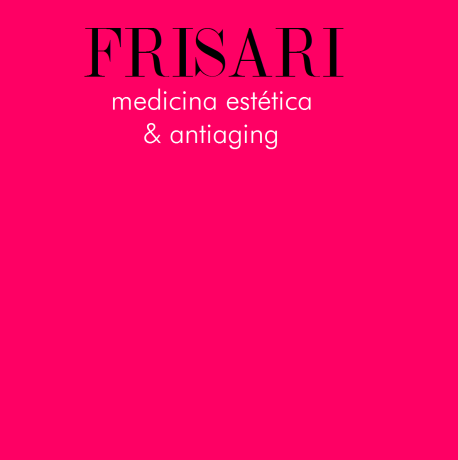                        Disfrutá tu belleza										              Arenales 2463  7º D – 4827-5496* La Dra. Frisari no aplica implantes sobre estos materiales citados.Datos del pacienteDatos del pacienteDatos del pacienteDatos del pacienteDatos del pacienteDatos del pacienteApellidos:Nombres:Fecha actual:DNI:Teléfono:Fecha de nacimiento:Edad:Mail:Tuvo o ha tenido...?Tuvo o ha tenido...?Enf. Infecciosas:Enf. Cardiovasculares:Enf. Respiratorias:Enf. Gastrointestinales:Enf. Neurológicas:Enf. Psicológicas:Enf. Urinarias:Enf. Genitales:Enf. Traumatológicas:Enf. Endocrinológicas:Enf. Dermatológicas:Enf. Flebológicas: Trat. Estéticos anteriores:Implantes de biopolímeros, siliconas, polimetilmetacrilato*:Cirugías:Alergias:Embarazo:Periodo de lactancia:Marcapasos:MedicacionesFirma y AclaraciónSe sugiere traer este formulario para la primera consulta